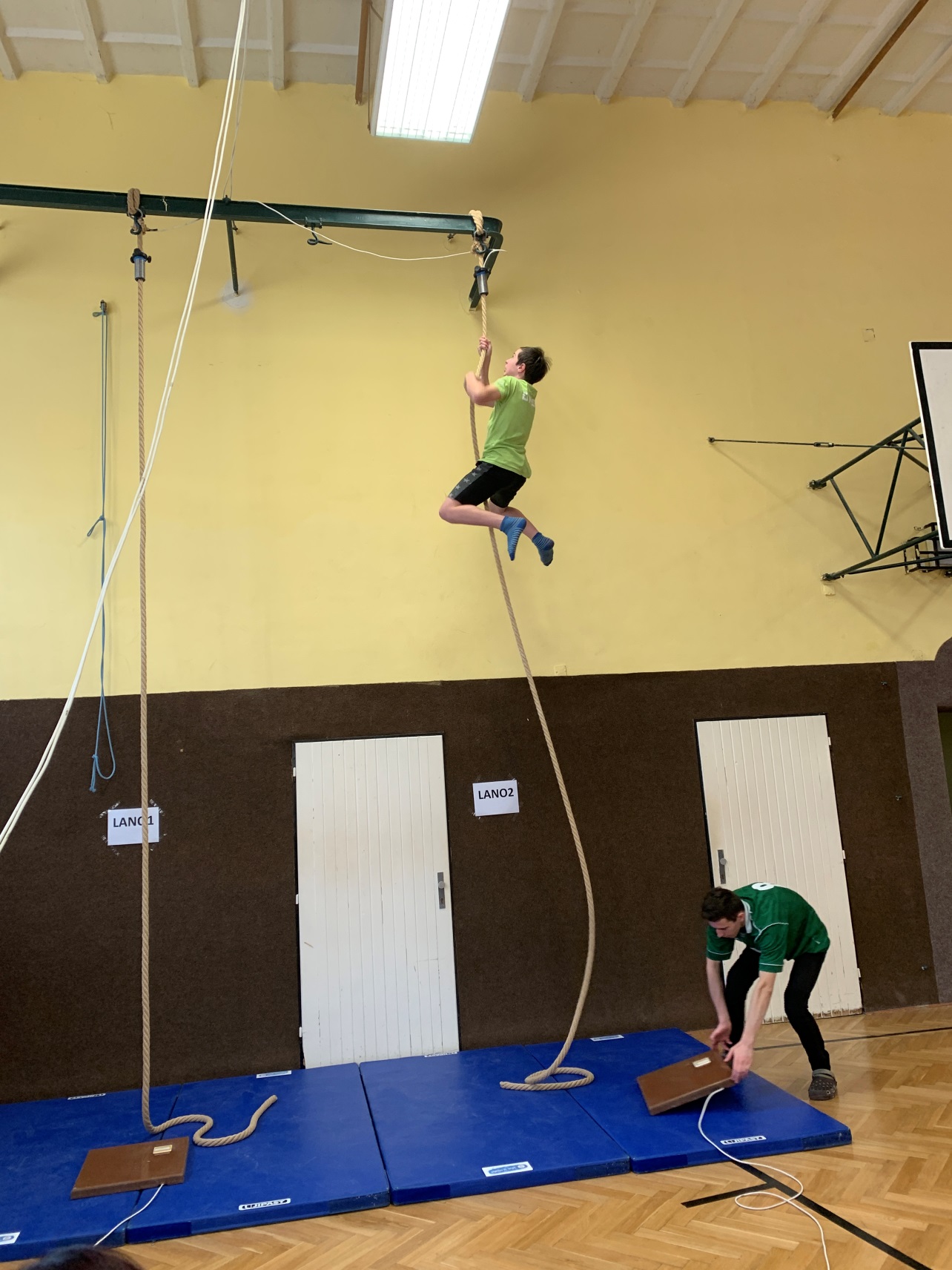 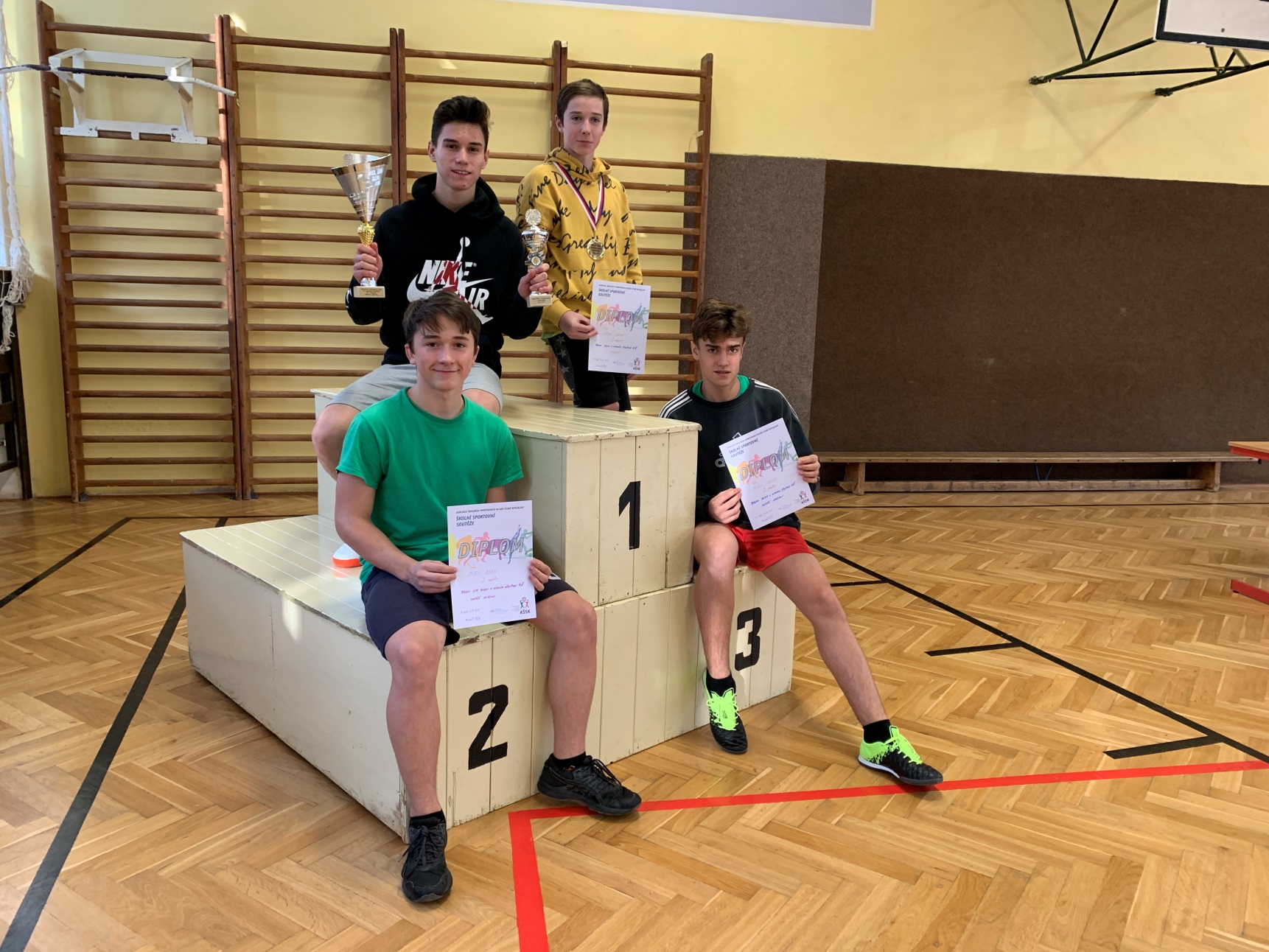 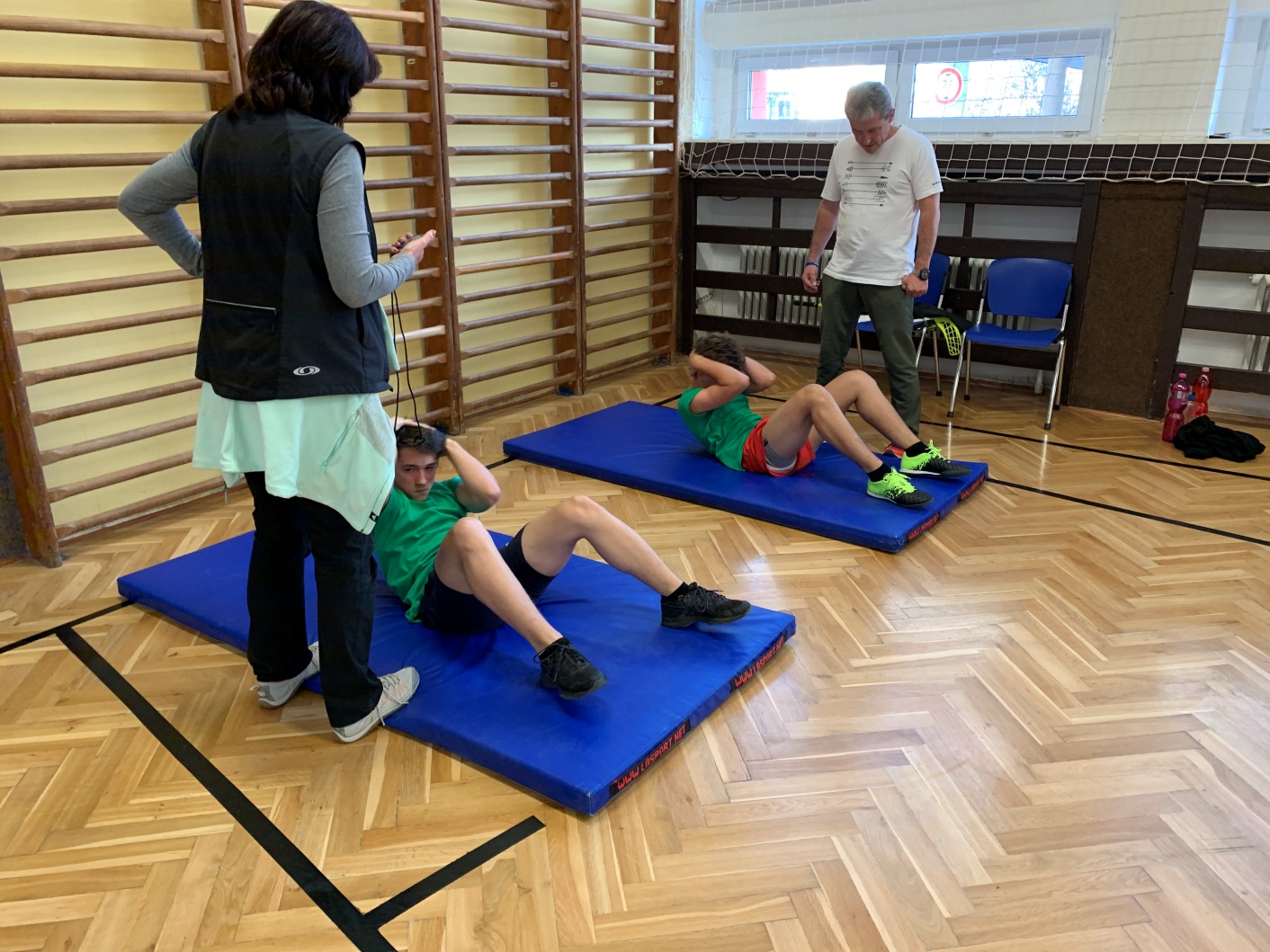 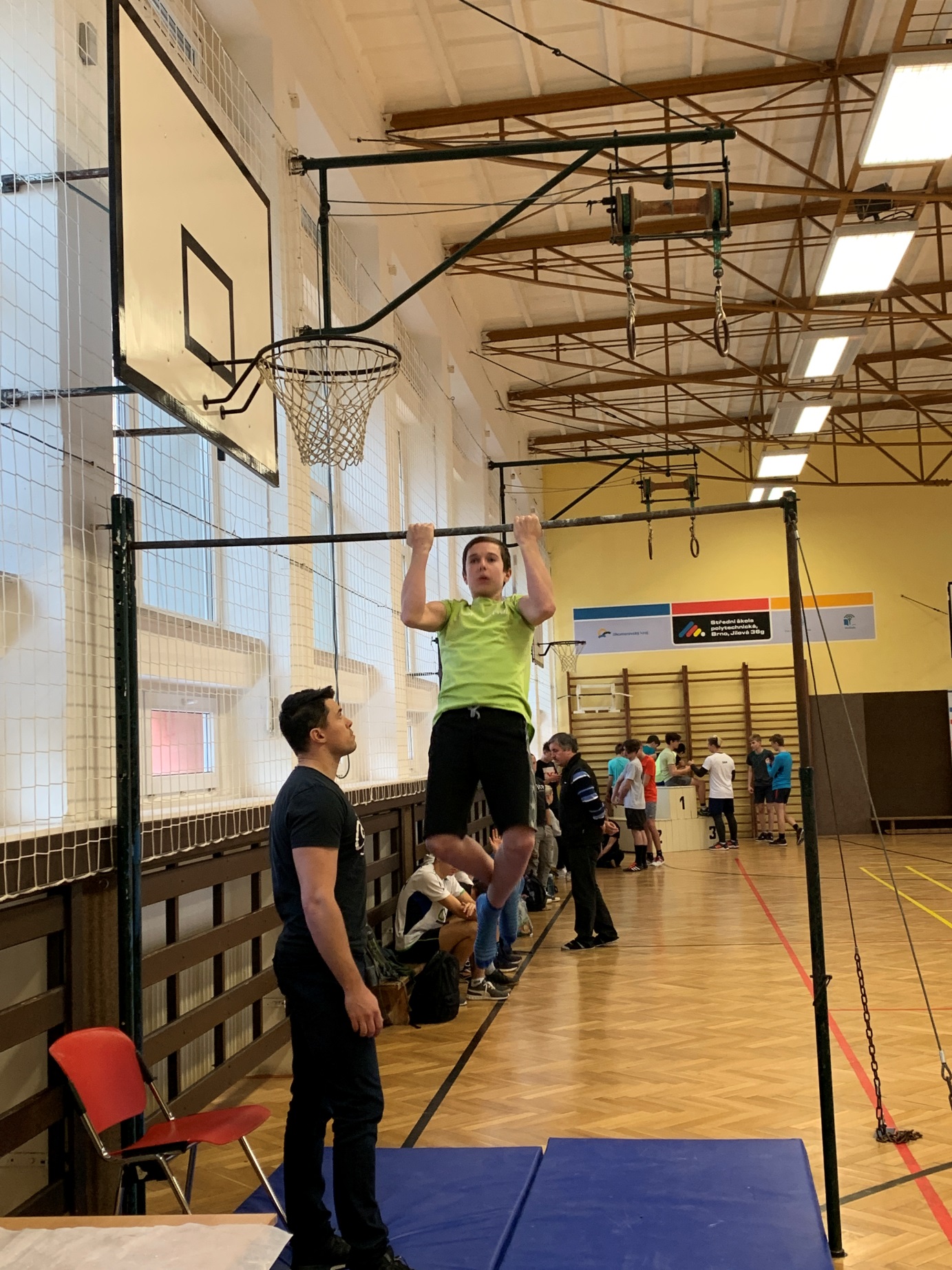 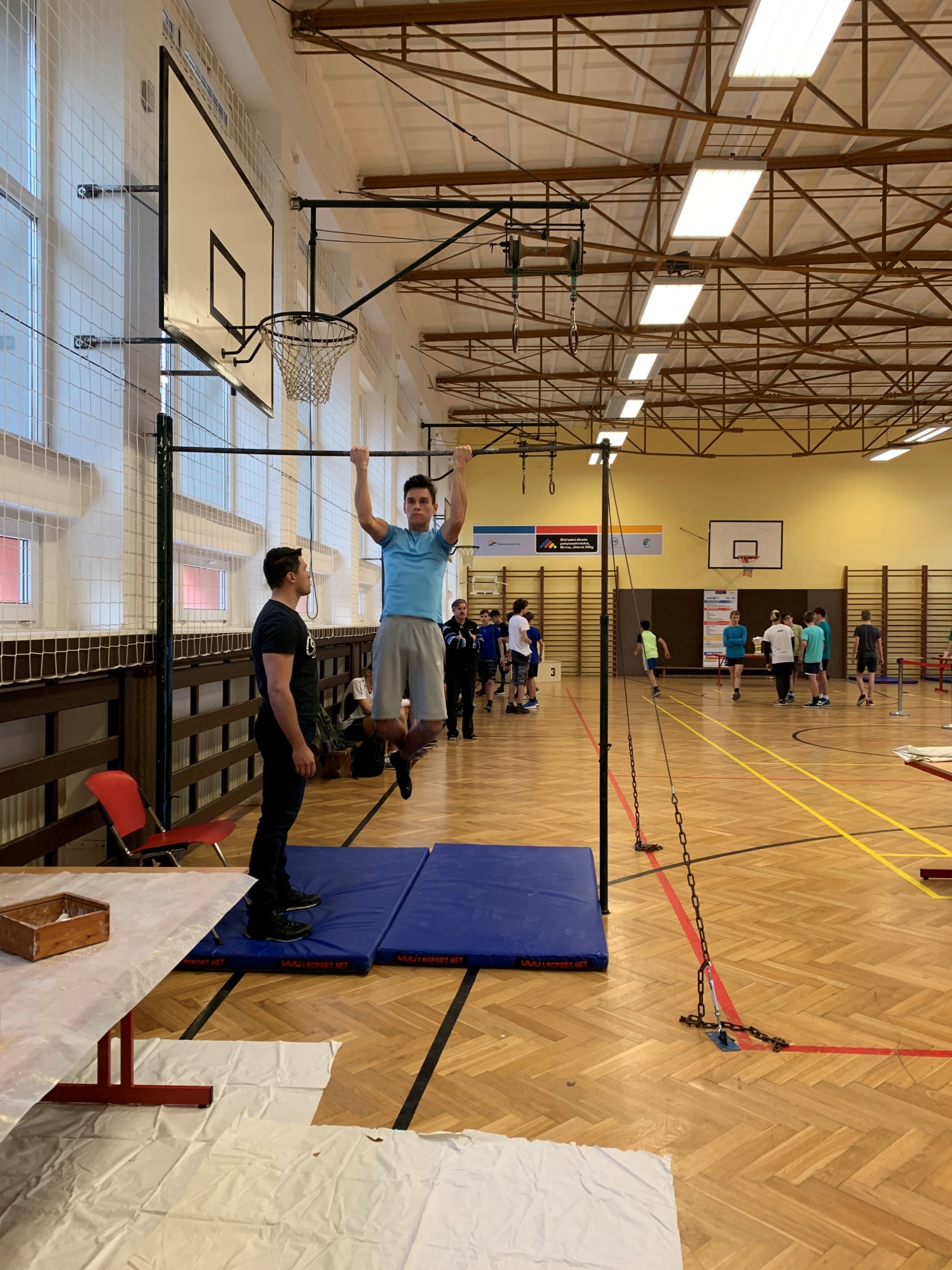 A. Soutěž družstev žáků 2019- přebor města BrnaA. Soutěž družstev žáků 2019- přebor města BrnaA. Soutěž družstev žáků 2019- přebor města BrnaA. Soutěž družstev žáků 2019- přebor města BrnaA. Soutěž družstev žáků 2019- přebor města BrnaA. Soutěž družstev žáků 2019- přebor města BrnaPořadíŠkolaŠkolaŠkolaBody1.ZŠ Horácké náměstí Brno 720,902.BIGY Barvičova BrnoBIGY Barvičova BrnoBIGY Barvičova Brno716,253.ZŠ Milénova Brno "A" ZŠ Milénova Brno "A" 705,854.G VídeňskáG Vídeňská691,355.G Třída kpt. Jaroše636,956.ZŠ Vejrostova Brno "A" ZŠ Vejrostova Brno "A" ZŠ Vejrostova Brno "A" 598,157.ZŠ HeyrovskéhoZŠ Heyrovského584,358.ZŠ Vejrostova Brno "B"ZŠ Vejrostova Brno "B"ZŠ Vejrostova Brno "B"545,409.G AkademiaG Akademia525,8510.ZŠ Milénova Brno "B"ZŠ Milénova Brno "B"ZŠ Milénova Brno "B"469,65B. Soutěž družstev žáků 2019 - přebor JMKB. Soutěž družstev žáků 2019 - přebor JMKB. Soutěž družstev žáků 2019 - přebor JMKB. Soutěž družstev žáků 2019 - přebor JMKB. Soutěž družstev žáků 2019 - přebor JMKB. Soutěž družstev žáků 2019 - přebor JMKPořadíŠkolaŠkolaŠkolaBody1.ZŠ Horácké náměstí Brno ZŠ Horácké náměstí Brno 720,902.BIGY Barvičova BrnoBIGY Barvičova BrnoBIGY Barvičova Brno716,253.ZŠ Milénova Brno "A" ZŠ Milénova Brno "A" 705,854.G Vídeňská691,355.ZŠ Střelice ZŠ Střelice 658,706.ZŠ Židlochovice657,557.G Třída kpt. Jaroše636,958.ZŠ Vejrostova Brno "A" ZŠ Vejrostova Brno "A" ZŠ Vejrostova Brno "A" 598,159.ZŠ HeyrovskéhoZŠ Heyrovského584,3510.ZŠ a MŠ OstrovačiceZŠ a MŠ Ostrovačice581,8011.ZŠ Vejrostova Brno "B"545,4012.G AkademiaG Akademia525,8513.ZŠ Milénova Brno "B"469,65A.  Soutěž jednotlivců; žáci 2019 - přebor BrnaA.  Soutěž jednotlivců; žáci 2019 - přebor BrnaA.  Soutěž jednotlivců; žáci 2019 - přebor BrnaA.  Soutěž jednotlivců; žáci 2019 - přebor BrnaA.  Soutěž jednotlivců; žáci 2019 - přebor BrnaA.  Soutěž jednotlivců; žáci 2019 - přebor BrnaA.  Soutěž jednotlivců; žáci 2019 - přebor BrnaA.  Soutěž jednotlivců; žáci 2019 - přebor BrnaA.  Soutěž jednotlivců; žáci 2019 - přebor BrnaA.  Soutěž jednotlivců; žáci 2019 - přebor BrnaA.  Soutěž jednotlivců; žáci 2019 - přebor BrnaA.  Soutěž jednotlivců; žáci 2019 - přebor BrnaA.  Soutěž jednotlivců; žáci 2019 - přebor BrnaA.  Soutěž jednotlivců; žáci 2019 - přebor BrnavýsledkyvýsledkyvýsledkyvýsledkybodybodybodybodybodůPořadíPříjmeníJménoŠkolaRok narozeníŠplhTrojskokShybySedy-lehyŠplhTrojskokShybySedy-lehycelkem1.MartikanHynekZŠ Horní - jednotlivec20042,77,80212583617456273,552.GruberLukášG Vídeňská20044,37,90193167636770265,953.JančářVilémBigy Brno20054,17,20202969497065253,654.HrouzekZdeněkBigy Brno20044,17,40172970536065247,255.UldrijanMarekZŠ Horácké náměstí Brno 20053,87,60172472576054242,606.NekudaPatrikZŠ Horácké náměstí Brno 20043,88,10142372674952240,157.KolářMatyášZŠ Horácké náměstí Brno 20054,48,10142566674956238,158.PokornýLukášZŠ Milénova Brno "A" 20045,08,10132960674665237,459.NádeníčekOliverZŠ Milénova Brno "A" 20043,57,50162275555650235,1010.Fráňa JakubZŠ Milénova Brno "A" 20065,08,00132860654663233,3011.DoupovecVítG Třída kpt. Jaroše20045,27,00163158455670229,0512.MichalecRobertZŠ Vejrostova "A"20055,37,40162657535659224,4013.KřivanOndřejG Vídeňská20065,27,80142458614954221,7014.AndrašinaMatějG Třída kpt. Jaroše20044,27,50122468554254218,7015.PrášekVáclavBigy Brno20055,77,40142753534961215,3516.ChudáčekMatějZŠ Horácké náměstí Brno 20045,06,60162360375652204,3517.BlažíkVáclavG Vídeňská20064,96,90132461434654203,7018.KalousekDanielZŠ Heyrovského20066,87,50122842554263201,9019.KadaňkaJanG Akademia20045,46,90162056435645200,1020.SedlákJáchymZŠ Vejrostova "A"20044,57,00112365453952199,8521.DvořákTomášZŠ Vejrostova "B"20046,87,00162442455654197,2022.ČernýViktorZŠ Heyrovského20045,27,10102458473554194,2023.KolářVojtěchZŠ Milénova Brno "A" 20055,67,20112254493950190,7024.FollMaximG Třída kpt. Jaroše20066,67,3092844513263189,2025.KuzníkJakubZŠ Heyrovského20065,57,30102155513547188,2526.NešpůrekVojtěchZŠ Heyrovského jednotlivec20047,27,40102738533561186,7527.ThemlDavidZŠ Vejrostova "B"20068,27,30122528514256176,9528.FriedMatějG Akademia20047,17,00122239454250175,8029.KrytinářVáclavG Vídeňská20057,46,70142336394952175,7530.ČumpelíkLukášZŠ Vejrostova "A"20086,86,40102842343563173,9031.GrycMatyášZŠ Milénova Brno "B" 20077,85,90162532295656173,4532.HortOndřejZŠ Vejrostova "B"20067,87,20112332493952171,2533.ŠvancaraMatějBIGY Brno 20049,27,10112818473963166,7034.ŠimoníkRichardZŠ Milénova Brno "B" 20057,06,40102240343550158,3035.BartovičMatyášG Akademia - jednotlivec20058,27,5072129552547155,2536.KubíčekVladislavG Akademia20057,96,80101931413543149,9537.GlozarPetrG Třída kpt. Jaroše20046,87,3081142512825145,6538.JuřinaDan ZŠ Vejrostova "A"20059,07,2072120492547141,1539.KřečkováNatálieZŠ Vejrostova jednotlivec20069,45,90132216294650140,4040.MakovskýTobiášZŠ Heyrovského20069,46,90111916433943140,1541.Pechan AdamZŠ Horní - jednotlivec20059,07,0072220452550139,4042.KlusoňAdamZŠ Milénova Brno "B" 20079,25,9082818292863137,9043.VyklickýLiborZŠ Milénova Brno "B" 200411,66,507270352561120,2544.OdvářkaJakubG Akademia20056,90614043213295,50B.  Soutěž jednotlivců, žáci 2019 - přebor JMKB.  Soutěž jednotlivců, žáci 2019 - přebor JMKB.  Soutěž jednotlivců, žáci 2019 - přebor JMKB.  Soutěž jednotlivců, žáci 2019 - přebor JMKB.  Soutěž jednotlivců, žáci 2019 - přebor JMKB.  Soutěž jednotlivců, žáci 2019 - přebor JMKB.  Soutěž jednotlivců, žáci 2019 - přebor JMKB.  Soutěž jednotlivců, žáci 2019 - přebor JMKB.  Soutěž jednotlivců, žáci 2019 - přebor JMKB.  Soutěž jednotlivců, žáci 2019 - přebor JMKB.  Soutěž jednotlivců, žáci 2019 - přebor JMKB.  Soutěž jednotlivců, žáci 2019 - přebor JMKB.  Soutěž jednotlivců, žáci 2019 - přebor JMKB.  Soutěž jednotlivců, žáci 2019 - přebor JMKvýsledkyvýsledkyvýsledkyvýsledkybodybodybodybodybodůPořadíPříjmeníJménoŠkolaRok narozeníŠplhTrojskokShybySedy-lehyŠplhTrojskokShybySedy-lehycelkem1.MartikanHynekZŠ Horní - jednotlivec20042,77,80212583617456273,552.VaněkFilipZŠ Židlochovice20044,48,20192966696765267,053.GruberLukášG Vídeňská20044,37,90193167636770265,954.VališDanielZŠ Střelice 20043,07,70182780596361262,755.JančářVilémBigy Brno20054,17,20202969497065253,656.HrouzekZdeněkBigy Brno20044,17,40172970536065247,257.UldrijanMarekZŠ Horácké náměstí Brno 20053,87,60172472576054242,608.NekudaPatrikZŠ Horácké náměstí Brno 20043,88,10142372674952240,159.KolářMatyášZŠ Horácké náměstí Brno 20054,48,10142566674956238,1510.PokornýLukášZŠ Milénova Brno "A" 20045,08,10132960674665237,4511.MichálekJanZŠ a MŠ Ostrovačice20044,87,10173062476068236,2012.NádeníčekOliverZŠ Milénova Brno "A" 20043,57,50162275555650235,1013.Fráňa JakubZŠ Milénova Brno "A" 20065,08,00132860654663233,3014.Puža VojtěchZŠ a MŠ Ostrovačice20044,77,50162563555656230,3515.DoupovecVítG Třída kpt. Jaroše20045,27,00163158455670229,0516.MichalecRobertZŠ Vejrostova "A"20055,37,40162657535659224,4017.KřivanOndřejG Vídeňská20065,27,80142458614954221,7018.AndrašinaMatějG Třída kpt. Jaroše20044,27,50122468554254218,7019.PrášekVáclavBigy Brno20055,77,40142753534961215,3520.SkálaMarekZŠ Židlochovice20047,47,50153036555368211,4021.ChudáčekMatějZŠ Horácké náměstí Brno 20045,06,60162360375652204,3522.BlažíkVáclavG Vídeňská20064,96,90132461434654203,7023.PaszkowskiPatrikZŠ Střelice 20045,88,00102352653552203,3524.KalousekDanielZŠ Heyrovského20066,87,50122842554263201,9025.KadaňkaJanG Akademia20045,46,90162056435645200,1026.SedlákJáchymZŠ Vejrostova "A"20044,57,00112365453952199,8527.DvořákTomášZŠ Vejrostova "B"20046,87,00162442455654197,2028.ČernýViktorZŠ Heyrovského20045,27,10102458473554194,2029.BrtníkDavidZŠ Střelice 20058,56,80173025416068192,6030.KolářVojtěchZŠ Milénova Brno "A" 20055,67,20112254493950190,7031.FollMaximG Třída kpt. Jaroše20066,67,3092844513263189,2032.KuzníkJakubZŠ Heyrovského20065,57,30102155513547188,2533.NešpůrekVojtěchZŠ Heyrovského jednotlivec20047,27,40102738533561186,7534.ŽídekFilipZŠ Židlochovice20057,76,80122833414263179,1035.ThemlDavidZŠ Vejrostova "B"20068,27,30122528514256176,9536.FriedMatějG Akademia20047,17,00122239454250175,8037.KrytinářVáclavG Vídeňská20057,46,70142336394952175,7538.ČumpelíkLukášZŠ Vejrostova "A"20086,86,40102842343563173,9039.GrycMatyášZŠ Milénova Brno "B" 20077,85,90162532295656173,4540.HortOndřejZŠ Vejrostova "B"20067,87,20112332493952171,2541.ŠvancaraMatějBIGY Brno 20049,27,10112818473963166,7042.ŠimoníkRichardZŠ Milénova Brno "B" 20057,06,40102240343550158,3043.BartovičMatyášG Akademia - jednotlivec20058,27,5072129552547155,2544.KubíčekVladislavG Akademia20057,96,80101931413543149,9545.ChytrýŠimonZŠ Střelice 20047,86,8052632411859149,1046.GlozarPetrG Třída kpt. Jaroše20046,87,3081142512825145,6547.JuřinaDan ZŠ Vejrostova "A"20059,07,2072120492547141,1548.KřečkováNatálieZŠ Vejrostova jednotlivec20069,45,90132216294650140,4049.MakovskýTobiášZŠ Heyrovského20069,46,90111916433943140,1550.Pechan AdamZŠ Horní - jednotlivec20059,07,0072220452550139,4051.KlusoňAdamZŠ Milénova Brno "B" 20079,25,9082818292863137,9052.VyklickýLiborZŠ Milénova Brno "B" 200411,66,507270352561120,2553.VybíralViktorZŠ a MŠ Ostrovačice200712,26,209230323252115,2554.MoučkaPatrikZŠ a MŠ Ostrovačice200612,46,309220333250114,0055.OdvářkaJakubG Akademia20056,90614043213295,50